1. Фото — выполнить письменное задание на группировку длительностей в соответствии с размером. Определить и подписать тональности нотных примеров.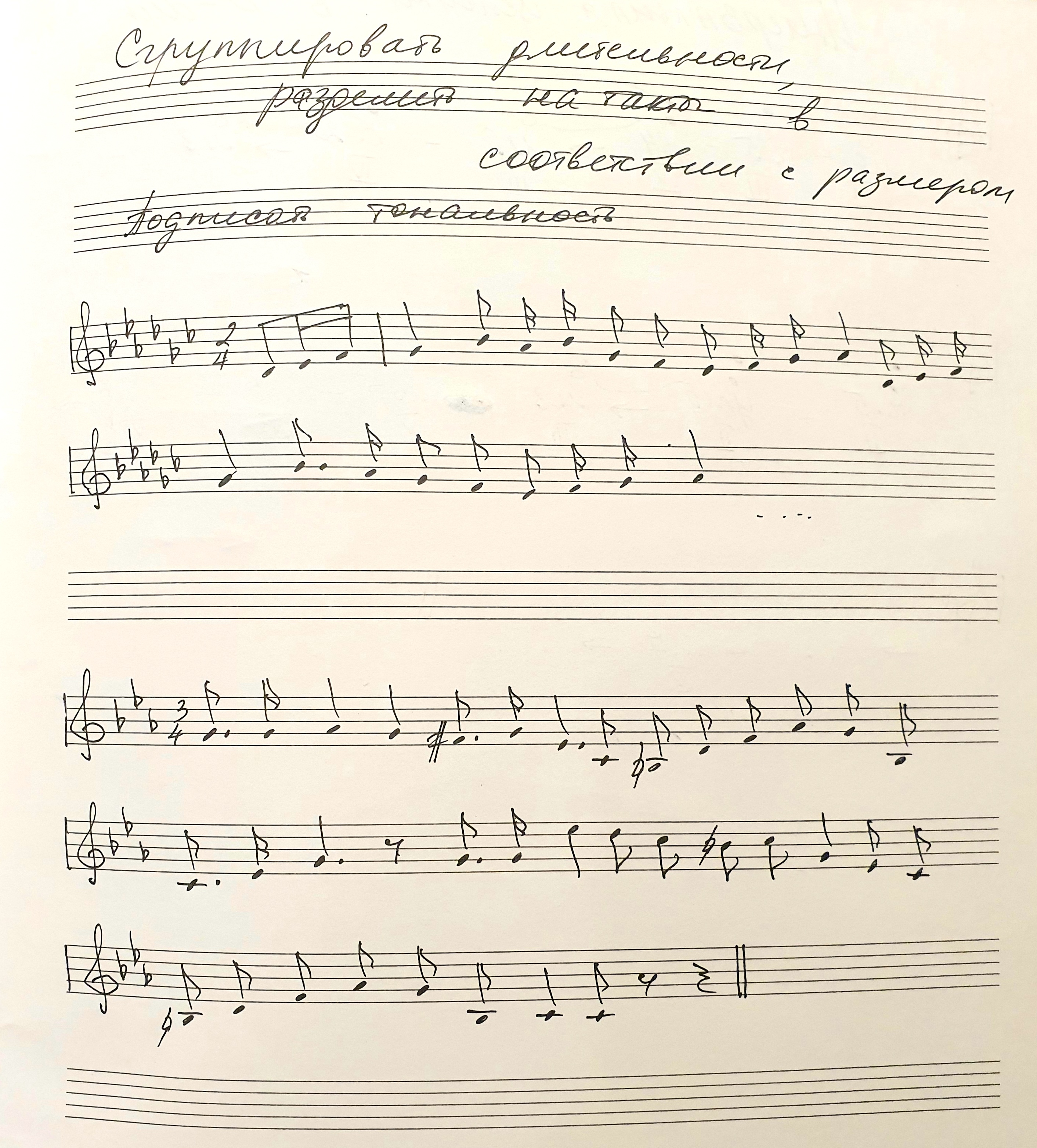 2. Видео — исполнить ритм нотных примеров правой рукой с одновременным дирижированием левой рукой.